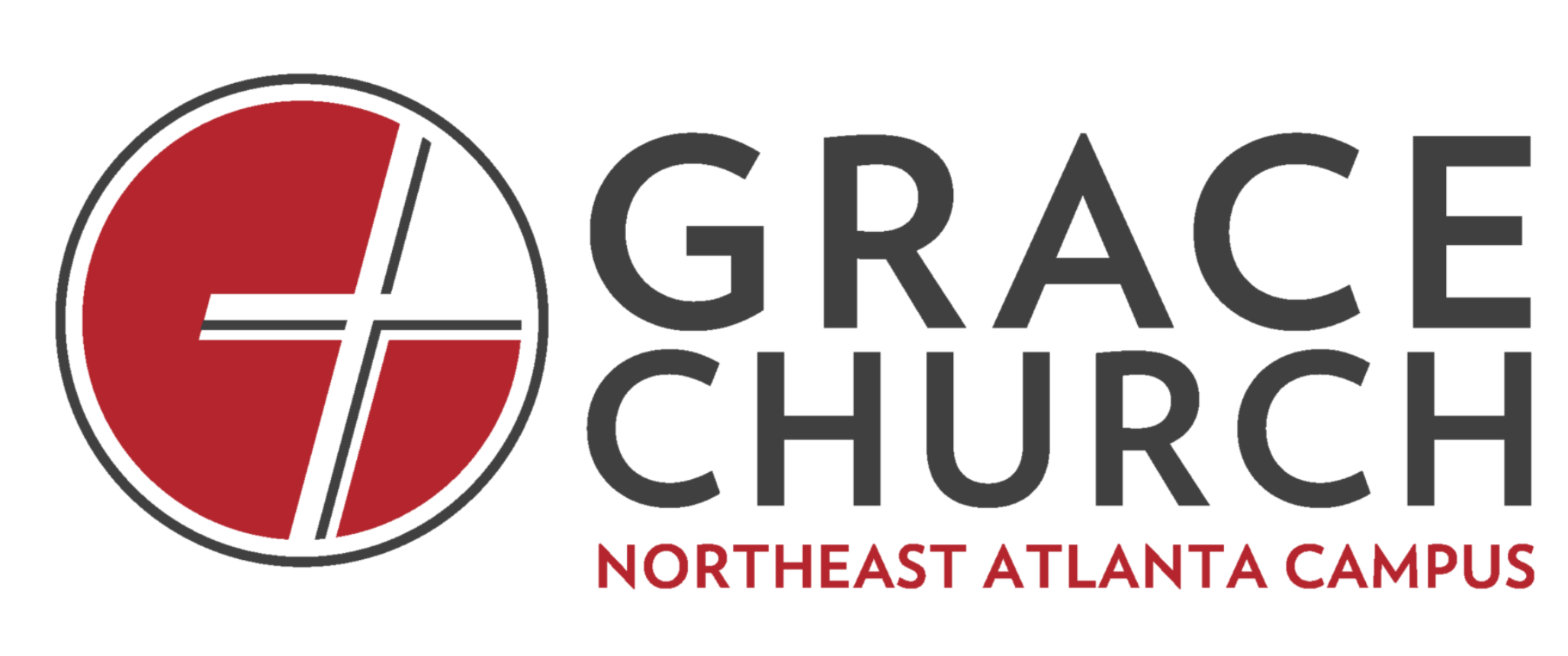 September 27, 2020Following Jesus to our neighborsMark 12:28-34Virtual Life Group Discussion QuestionsAnnouncements: Prayer on Thursdays at 8:00PM Hybrid Gatherings – We encourage everyone to observe safety protocols and social distancing guidelines.Baros- Thanks for the generosity thus far! If anyone has any more furniture to donate, please reach out to Carlos, Pete or neatlanta@gracegeorgia.org!Giving – If you want to give online, you can do so at neatlanta.gracechurches.org (there is a ‘GIVE’ tab on the top right of the homepage). We appreciate your sacrificial generosity!Read Mark 12:28-34 before Sunday’s discussion Review of the pointsJesus engages with the neighborLove for God empowers love for neighborOpenness to Jesus gives us entrance into His kingdomIcebreaker:When did you make an unlikely connection with someone? If you cannot think of one, what is a high and low of the week?Primary Discussion Questions: What stuck out to you from the message?Why is Jesus’ interaction with a scribe (i.e. enemy) important?Is the order of the commandment to love God and to love neighbor important?Jesus is the first to integrate love God and love neighbor. Why is that significant?Why is loving our enemy such an important message for Christ followers today?How can we foster a deeper unity among one another as we are a part of a polarized society?Additional Questions, time permitting:Jesus told the scribe; you are not far from God’s kingdom. What might that mean?What are practical steps we could take to love God this week?What are practical steps we could take to love our neighbor (i.e. enemy) this week?Pray together